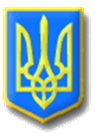 ЛИТОВЕЗЬКА СІЛЬСЬКА РАДАВОЛОДИМИРСЬКОГО РАЙОНУ ВОЛИНСЬКОЇ ОБЛАСТІ Позачергова двадцять дев’ята   сесія  восьмого скликанняР І Ш Е Н Н ЯВід  24 лютого  2023 року                с. Литовеж                                 № 29/1Про затвердження порядку денного позачергової двадцять дев’ятої сесії  Литовезької  сільської  ради     Відповідно до п.14 ст.46 Закону України «Про місцеве самоврядування в Україні », Литовезька сільська рада ВИРІШИЛА:    Затвердити для розгляду позачергової двадцять дев’ятої сесії Литовезької  сільської ради восьмого скликання такий    1.Про затвердження порядку денного позачергової двадцять дев’ятої сесії  Литовезької сільської ради восьмого скликання.Доповідач: Мирослава ЖУКОВА – секретар ради.2. Про затвердження Програми підтримки військових частин Збройних Сил України на 2023-2025 роки.Доповідач: Олена Мудрик – начальник фінансового відділу.3.Різне.Секретар ради                                                                         Мирослава Жукова 